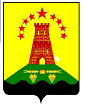 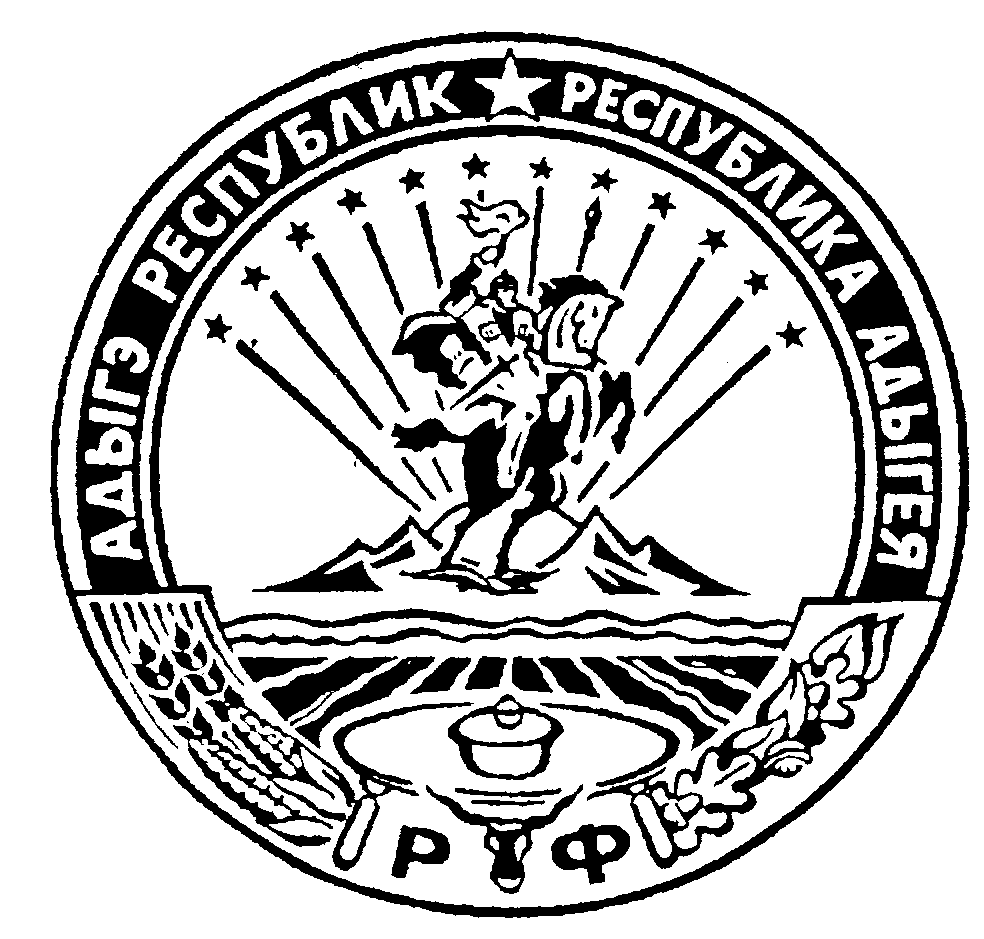                             Российская  Федерация                                                                                Республика Адыгея                                                          Администрация муниципального образования                    «Дукмасовское сельское поселение»         _____________________________________________________________________________      х.Дукмасов                                                                                                          11.03.2022                                                                                                                                № 12-п ПОСТАНОВЛЕНИЕ администрации муниципального образования«Дукмасовское сельское поселение»Об утверждении Перечня муниципального имущества муниципального образования «Дукмасовское сельское поселение», предназначенного для предоставления во владение  и  (или)  в  пользование субъектам малого и среднего    предпринимательства    и    организациям, образующим   инфраструктуру   поддержки  малого  исреднего предпринимательства на 2022год      В соответствии с Федеральным законом от 06.10.2003 N 131-ФЗ "Об общих принципах организации местного самоуправления в Российской  Федерации", Федеральным законом от 24.07.2007г. № 209-ФЗ  «О развитии малого и среднего предпринимательства в Российской Федерации», Федеральным законом от 22 июля 2008 г. N 159-ФЗ "Об особенностях отчуждения недвижимого имущества, находящегося в государственной собственности субъектов Российской Федерации или в муниципальной собственности и арендуемого субъектами малого и среднего предпринимательства, и о внесении изменений в отдельные законодательные акты Российской Федерации", Постановлением администрации муниципального образования «Дукмасовское сельское поселение» от 17.10.2019г. № 54-п «Об  утверждении   Положения  о  порядке  и  условиях распоряжения  имуществом,  включенным  в  перечень муниципального имущества муниципального образования «Дукмасовское сельское поселение», предназначенного для предоставления во владение и (или) в пользование субъектам малого и среднего предпринимательства и организациям, образующим инфраструктуру поддержки субъектов малого и среднего предпринимательства», Постановлением администрации муниципального образования «Дукмасовское сельское поселение» от 17.10.2019г. № 55-п «О  Порядке формирования, ведения, ежегодного дополнения и   опубликования    перечня    муниципального    имущества муниципального    образования     «Дукмасовское      сельское  поселение», предназначенного для предоставления во владение (или) в пользование субъектам малого и среднего предпринимательства и организациям, образующим инфраструктуру поддержки субъектов малого и среднего предпринимательства»,      администрация  муниципального образования «Дукмасовское сельское поселение»  ПОСТАНОВЛЯЕТ:      1.  Утвердить Перечень муниципального имущества муниципального образования «Дукмасовское сельское поселение», предназначенного для предоставления во владение  и (или) в пользование субъектам малого и среднего предпринимательства и организациям, образующим   инфраструктуру   поддержки  малого  и среднего предпринимательства на 2022год согласно приложения.      2. Признать утратившим силу Постановление администрации муниципального образования «Дукмасовское сельское поселение» от 15.11.2019г. № 73-п «Об утверждении Перечня муниципального имущества муниципального образования «Дукмасовское сельское поселение», предназначенного для предоставления во владение  и  (или)  в  пользование субъектам малого и среднего предпринимательства и организациям, образующим   инфраструктуру   поддержки  малого  и среднего предпринимательства».       3.  Обнародовать настоящее постановление в соответствии с Уставом администрации муниципального образования «Дукмасовское сельское поселение», Шовгеновского района Республики Адыгея разместить на официальном сайте администрации муниципального образования «Дукмасовское сельское поселение», Шовгеновского района Республики Адыгея.
      4.  Постановление вступает в силу с момента его подписания. 
        5.  Контроль за исполнением настоящего постановления осуществляет глава  муниципального образования «Дукмасовское сельское поселение». Глава  муниципального образования «Дукмасовское сельское поселение»                                                                 В.П.ШикенинУтвержден Постановлением администрациимуниципального образования«Дукмасовское сельское поселение»от 11.03.2022 № 12-пПЕРЕЧЕНЬмуниципального имущества муниципального образования  «Дукмасовское сельское поселение», предназначенного для предоставления во владение  и (или) в пользование субъектам малого и среднего предпринимательства и организациям, образующим   инфраструктуру поддержки  малого  и среднего предпринимательства на 2022год№№п/пАдрес (местонахождение) объектаВид объекта недвижимости; тип движимого имуществаНаименование объекта учетаСведения о недвижимом имуществеСведения о недвижимом имуществеСведения о недвижимом имуществеОсновная характеристика объекта недвижимостиОсновная характеристика объекта недвижимостиОсновная характеристика объекта недвижимостиТип (площадь – для земельных участков, зданий, помещений ; протяженность, объем, площадь, глубина, залегания – для сооруженийФактическое значение/Единица измерения (для площади –кв.м.; для протяженности – м.; для глубины залегания- м.; для объема – куб.м.)12345671.Республика Адыгея Шовгеновский район х. Дукмасов, ул. Ушанева, 17недвижимое имуществоНежилое помещение25,2кв.м.Сведения о недвижимом имуществеСведения о недвижимом имуществеСведения о недвижимом имуществеСведения о недвижимом имуществеСведения о недвижимом имуществеСведения о движимом имуществеСведения о движимом имуществеСведения о движимом имуществеСведения о движимом имуществеКадастровый номерКадастровый номерТехническое состояние объекта недвижимостиКатегория земельВид разрешенного использованияГосударственный регистрационный знак (при наличии)Марка, модельГод выпускаСостав принадлежности имуществаномерТип (кадастровый, условный, устаревший)Техническое состояние объекта недвижимостиКатегория земельВид разрешенного использованияГосударственный регистрационный знак (при наличии)Марка, модельГод выпускаСостав принадлежности имущества8910111213141516